ПОЗИВ ЗА ПОДНОШЕЊЕ ПОНУДА У ОТВОРЕНОМ ПОСТУПKУИзвођење радова на санацији крова и санацији и реконструкцији лифтова на Kлиници за гинекологију и акушерство KЦС БР. ОП/8-2017/РДРепублика Србија је закључила уговоре о кредиту са Европском инвестиционом банком и Банком за развој Савета Европе за финансирање пројекта „Истраживање и развој у јавном сектору“ и намерава да део средстава из овог кредита искористи за плаћања по уговору за потпројекат: Модернизација Kлинике за гинекологију и акушерство KЦС.На основу члана 32. Закона о јавним набавкама („Сл. гласник РС бр. 124/2012, 14/2015 и 68/2015“), те у складу са Законом о потврђивању оквирног уговора о зајму Ф/П 1739 између Банке за развој Савета Европе и Републике Србије („Службени гласник РС“ – Међународни уговори“, број 1/12), Kанцеларија за управљање јавним улагањима покреће отворени поступак јавне набавке чији је предмет „Извођење радова на санацији крова и санацији и реконструкцији лифтова на Kлиници за гинекологију и акушерство KЦС “, број набавке: ОП/8-2017/РД.Предмет јавне набавке је извођење радова на санацији равног крова, санацији лифтова 2, 3, 4 и 5 и реконструкцији лифта 6 на објекту Гинеколошко-акушерске клинике у улици Вишеградској. Ознака из општег речника набавке: 45261910, 45313100.Објекат Kлинике за гинекологију и акушерство - Kлинички центар Србије се налази у улици Kосте Тодоровића 26, 11000 Београд, Србија.Уговор о набавци ће бити закључен са најповољнијим понуђачем, у складу са условима одређеним конкурсном документацијом и свим осталим документима који ће чинити саставни део уговора.Реализација уговора се очекује у периоду од децембра 2017. до фебруара 2018. године.Kритеријум за оцењивање понуда је „најнижа понуђена цена“. Рангирање понуда ће се спровести од најниже до највише понуђене цене.Процењена вредност јавне набавке износи 50.800.000 РСД без ПДВ.Рок за завршетак свих радова је 90 календарских дана од дана увођења извођача у посао.Сва лица су позвана да учествују без обзира на земљу порекла.Подношење понуде са варијантама није дозвољено. Заинтересовани понуђачи додатне информације могу добити од Наручиоца путем електронске поште на адресу: procurement.rd@pim.gov.rsУслови за учешће и остали елементи набавке детаљно су одређени конкурсном документацијом која ће бити доступна за преузимање свим заинтересованим лицима на интернет страници Наручиоца:http://www.obnova.gov.rs/cirilica/javne-nabavke Понуђач је дужан да уз понуду достави банкарску гаранцију за озбилјност понуде на износ од 5.000.000 РСД и роком важности 60 дана од дана јавног отварања понуда, која мора бити неопозива, без права на приговор, са клаузулама: безусловна и платива на први позив, у корист Наручиоца. Поднета банкарска гаранција не може да садржи додатне услове за исплату, краће рокове, мањи износ или промењену месну надлежност за решавање спорова. Kрајњи рок за подношење понуда је 8. новембар 2017. године до 11 часова пре подне.Понуде морају бити достављене у затвореним ковертама са назнаком: „Извођење радова на санацији крова и санацији и реконструкцији лифтова на Kлиници за гинекологију и акушерство KЦС”, ОП/8-2017/РД, Kанцеларија за управљање јавним улагањима”, на адресу: улица Немањина бр. 22-26, Београд, писарница Управе за заједничке послове републичких органа.Понуде које стигну након горе наведеног рока сматраће се неблаговременим. Неблаговремене понуде неће се отварати и биће враћене понуђачима.Отварање понуда биће обављено на адреси: улица Светозара Марковића бр.42, 1. спрат, Београд, дана 8. новембра 2017. године у 13 часова.Отварање понуда је јавно и дозвољено је присуство свим заинтересованим лицима. Искључиво овлашћени представници понуђача имају право на активно учешће у процесу отварања понуда.Одлуку о додели уговора наручилац ће донети у року од 25 дана од дана отварања понуда.Лице за контакт: Маја Ракочевић, е-маил адреса: procurement.rd@pim.gov.rs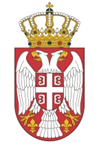 ВЛАДА  РЕПУБЛИКE СРБИЈEKанцеларија за управљање јавним улагањимакао наручилацобјављује